Útvaru: Věc: SmlouvičkaUKÁZKOVÝ ÚŘAD ČROdbor správců aplikace (AAA)Petr PavoučekI N T E R N Í   S D Ě L E N Í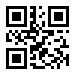 PID: MFCRBXXXTYČ. j.: MF-194/2021/AAA-1Třídění: 1.3(A-10)V Praze dne 5. 10. 2021Přílohy: Zpracovatel: Daniel Béda, linka: 724 058 877………………………………………………Petr Pavouček